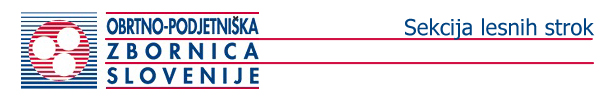 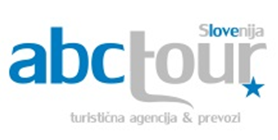 Prijavo na strokovno ekskurzijo Obisk sejma GRAFIMA in grafičnih podjetij, Beograd, nam lahko najhitreje pošljete na e-naslov: info@abctour.si ali na naslov Obrtno podjetniška zbornica Slovenije, Sekcija grafičarjev Celovška 71, 1000 Ljubljana, najpozneje do 24.08.2018Število prijav je omejeno, prednost imajo tisti, ki se prijavijo prej.Prijavljam se na strokovno ekskurzijo Obisk sejma GRAFIMA, BeogradUradni naziv in polni naslov s poštno številko (za izstavitev računa):........................................................................................................................................................................................................................................................................................................Mobitel:...................……………..………………………. 	(dosegljivi na tej št. v  času strokovne ekskurzije)                             E pošta: ...................………………………………………………………………………………………………………………………..………………….Zavezanec za DDV (obkrožite):    DA       NE     		Davčna številka: ......................................................TRR:……………………………………………………………………………………………………………………………………………………………………..Ime in priimek udeležencev za strokovno ekskurzijo:1  ………………………………………………………........................	2………………………………………………………........................3  ………………………………………………………........................	4 ………………………………………………………........................5………………………………………………………........................		6 ………………………………………………………........................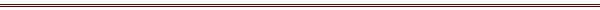 Prijavljam zgoraj navedene osebe (obkroži): 	       	DA       POPUST za člane OZS:Za vse obrtnike, ki so člani OZS oziroma člani sekcije grafikov, obveščamo, da Sekcija grafikov pri OZS delno krije ekskurzijo. Sekcija grafičarjev pri OZS sofinancira del stroškov za člane OZS. Ugodnejša cena velja za dve osebi iz enega podjetja – ali nosilca ali zaposlena in sicer  pri udeležbi najmanj 30 oseb je cena 169 € za člana OZS in za nečlana 239 €, v kolikor bo pa 40 oseb na ekskurziji bo pa cena za člane OZS,  129 € in za nečlane 199 €. Prijava na ekskurzijo se potrdi z izpolnjeno prijavnico IN vplačilom cene potovanja v višini _____ EUR (plačilo se izvrši najkasneje do petka, 24.08.2018). V primeru, da bo potnikov več kot 30 in manj kot 40, vas bomo pozvali za doplačilo za manjšo skupino  v višini 40 EUR.Za program veljajo splošni pogoji, ki so objavljeni na spletni strani podjetja Abctour d.o.o.Kavcijo plačate na TRR SI56 0510 0801 2153 122, ABCTOUR d.o.o., Mrharjeva ulica 19, 1210 Ljubljana, sklic na 00 1418. CENA POTOVANJA za nečlane OZS:Za vse obrtnike, ki niste člani OZS, velja posebna promocijska cena 199 EUR na osebo pri najmanj 40 udeležencih oz. 239 EUR na osebo pri najmanj 30 udeležencih..Prijava na ekskurzijo se potrdi z izpolnjeno prijavnico IN vplačilom cene potovanja v višini 199 EUR (plačilo se izvrši najkasneje do petka, 24.08.2018).  V primeru, da bo potnikov več kot 30 in manj kot 40, vas bomo pozvali za doplačilo za manjšo skupino  v višini 40 EUR.Za program veljajo splošni pogoji, ki so objavljeni na spletni strani podjetja Abctour d.o.o.Kavcijo plačate na TRR SI56 0510 0801 2153 122, ABCTOUR d.o.o., Mrharjeva ulica 19, 1210 Ljubljana, sklic na 00 1418. Prosimo vas, da nam obvezno sporočite, katero je vaše mesto odhoda, da bomo imeli evidenco in vas v primeru zamude ali počakali ali poklicali (obkrožite): Ljubljana		Novo mesto		Brežice	Opombe: ______________________________________________________________________Datum in kraj…………………………………………………………………………………	Podpis odgovorne osebe in žig: .........................................................